Floral Print Brushed Ankle LeggingsGet cozy with this cute and super soft brushed legging, featured in a rose floral print. With its smooth, comfortable fit. Wear these with a dressy top and a sexy pair of heels for a classy going out look, or an oversized off-the-shoulder top for a casual day ensemble.Paneled elastic waistbandApprox. 27 in. inseam92% polyester, 8% spandexMachine washFloral Print Brushed Ankle LeggingsGet cozy with this cute and super soft brushed legging, featured in a rose floral print. With its smooth, comfortable fit. Wear these with a dressy top and a sexy pair of heels for a classy going out look, or an oversized off-the-shoulder top for a casual day ensemble.Paneled elastic waistbandApprox. 27 in. inseam92% polyester, 8% spandexMachine wash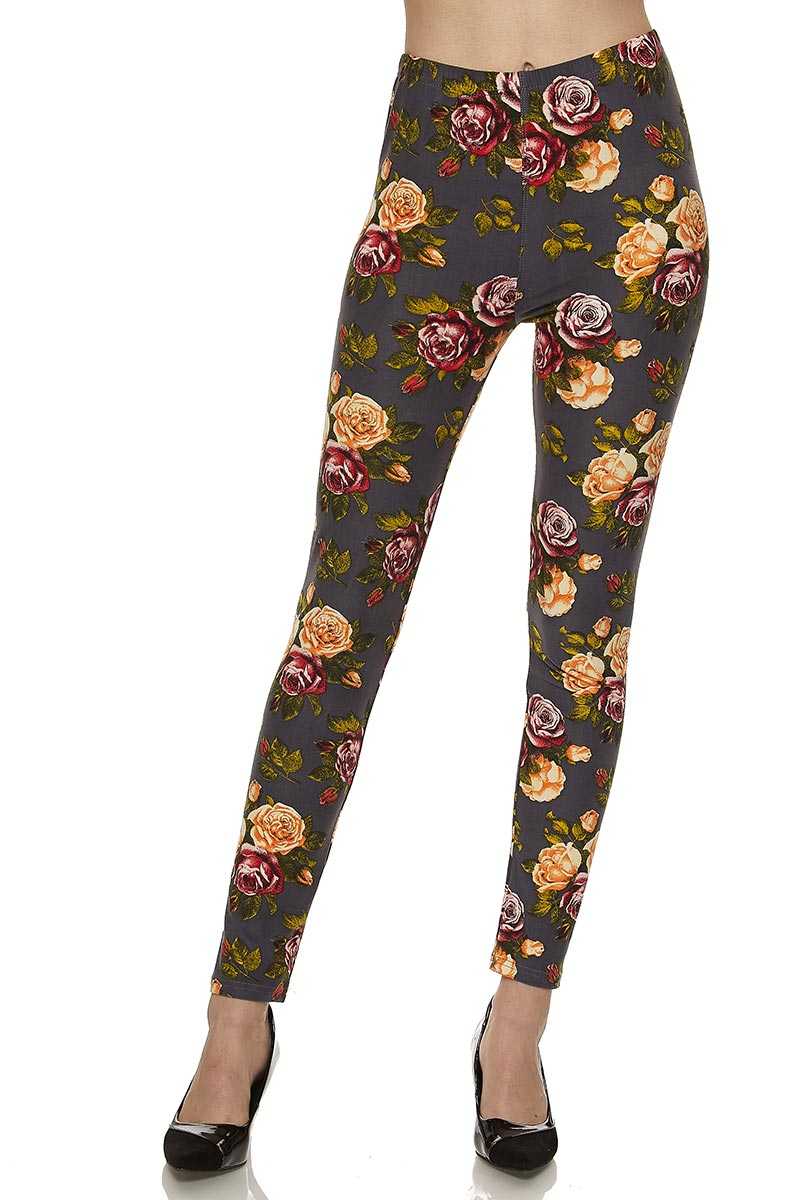 